 BUFFET MENU 2Main Buffet-Roasted Angus sirloin with a seeded mustard glazeHoney and mustard glazed hamSeasonal garden saladSeasonal vegetable MornayMediterranean Orzo SaladMinted butter baby potatoesBreads and assorted dipsDessert-Home baked cheesecakeBrownie bitesBerry coulisWhipped cream$45 per personMinimum of 30 pax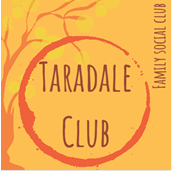 